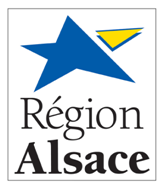 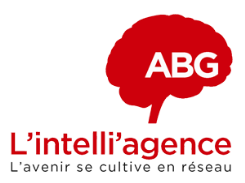 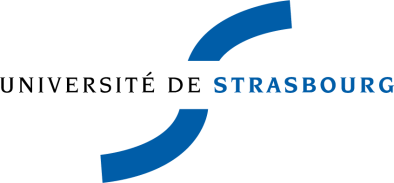 ESPACE AVENIRorientation – stage - emploiVALORISATION DES COMPETENCES, NCT Un nouveau chapitre de la thèseProgramme mis en place par le service ESPACE AVENIR et Intelliagence Avec le soutien du Collège des écoles doctorales de l’Université de Strasbourg.Public concernéDoctorants de toutes disciplines susceptibles de soutenir leur thèse entre juin 2015 et décembre 2016, quelle que soit la carrière à laquelle ils se destinent (secteur privé ou académique).25 doctorants de l’université de Strasbourg pourront participer à nouveau à ce programme. ObjectifsPermettre au doctorant de faire le point sur ses compétences et de mettre en valeur son expérience doctorale :analyser la thèse dans une optique de projet professionnelidentifier et valoriser l’ensemble des compétences, y compris transversales, développées dans le cadre du doctoratsavoir les présenter à des interlocuteurs non-spécialistes : des acteurs du monde socio-économiquesidentifier/préciser/élargir ses perspectives professionnellesMéthode Durant une période allant de février/mars à fin juin 2015, le doctorant est accompagné dans sa démarche par un mentor, consultant en ressources humaines, extérieur au système de la recherche, ayant une bonne connaissance des pratiques de recrutement en entreprise et du contexte de l’insertion professionnelle des docteurs. L’accompagnement est mi-individuel, mi-collectif et  se déroule selon le schéma suivant :prise de contact entre le groupe de doctorants et le consultant, définition du planning de travailpremière analyse par le doctorant de la conduite de son doctorat dans l’optique d’un projet, en s’appuyant sur le support « Recommandations pour l’analyse et la rédaction » et sur des échanges avec son directeur de thèse et son équipe d’accueiléchanges avec le consultant et première ébauche de rédaction d’une note de synthèsetravail avec le groupe et avec le consultant pour améliorer l’analyse du déroulement de la thèse comme un  projet, identifier et illustrer les compétences et acquis professionnels mis en œuvre, préciser ou élargir les pistes professionnellesoptimisation de l’analyse de la thèse, de l’identification des compétences, de la clarification du projet professionnel,  rédaction d’une version plus élaborée par le doctorant de  son travail de synthèsesur cette base, entretiens individuels d’approfondissement, en face à face doctorant/consultantproduction par le doctorant du document final, le nouveau chapitre de la thèse,  de 8 à 10 pages et validation par le consultant  présentation orale devant des acteurs socio-économique, le groupe, le mentor  et la responsable du programmebilan de l’exerciceEngagement demandéL’exercice proposé relève de la décision du doctorant. Il mobilise le doctorant l’équivalent d’environ 7 à 10  jours de travail répartis sur trois mois (mars à juin 2015). Le doctorant s’engage à mener l’exercice à son terme dans les délais impartis.Le financement de ce programme est assuré par la Direction de la Recherche - Collège des écoles doctorales de l’Université de Strasbourg avec le soutien de la Région Alsace.Candidature Les doctorants intéressés doivent saisir leur proposition de candidature sur ce lien : http://www.formation.abg.asso.fr/nct.php signer leur engagement, faire viser cette proposition par leur directeur de thèse, puis la communiquer rapidement à leur école doctorale. La fermeture des inscriptions est prévue pour le 10 janvier 2015. Le nombre de places est limité à 25 doctorants pour l’ensemble des écoles doctorales. Il est recommandé de s’inscrire au plus vite.Contact : Hafida LRHEZZIOUIResponsable du programme Valorisation des compétences, NCT® Université de Strasbourg
ESPACE AVENIRorientation - stage - emploihafida.lrhezzioui@unistra.fr